ПОЯСНЮВАЛЬНА ЗАПИСКА№ ПЗ-41524 від 29.07.2022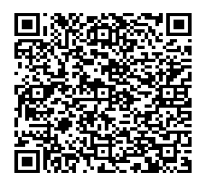 до проєкту рішення Київської міської ради:Про відмову товариству з обмеженою відповідальністю «Науково-виробниче підприємство «РЕСТІН» в поновленні договору оренди земельної ділянки від 03 лютого 2011 року № 79-6-00803 (зі змінами)Юридична особа:*за даними Єдиного державного реєстру юридичних осіб, фізичних осіб- підприємців та громадських формуваньВідомості про земельну ділянку (№ 8000000000:72:082:0019).*Наведені розрахунки нормативної грошової оцінки не є остаточними і будуть уточнені відповідно до вимог законодавства при оформленні права на земельну ділянку.3. Обґрунтування прийняття рішення.Відповідно до Земельного кодексу України та Порядку набуття прав на землю із земель комунальної власності у місті Києві, затвердженого рішенням Київської міської ради                      від 20.04.2017 № 241/2463, Департаментом земельних ресурсів виконавчого органу Київської міської ради (Київської міської державної адміністрації) розроблено проєкт рішення Київської міської ради.4. Мета прийняття рішення.Метою прийняття рішення є забезпечення реалізації встановленого Земельним кодексом України та Законом України «Про оренду землі» права на відмову у поновленні договору оренди у зв’язку з порушенням орендарем його умов.5. Особливі характеристики ділянки.6. Стан нормативно-правової бази у даній сфері правового регулювання.Загальні засади та право на відмову у поновленні договорів оренди земельних ділянок визначено Земельним кодексом України та Законом України «Про оренду землі».7. Фінансово-економічне обґрунтування.Реалізація рішення не потребує додаткових витрат міського бюджету.Відповідно до Податкового кодексу України та рішення Київської міської ради                              від 09.12.2021 № 3704/3745 «Про бюджет міста Києва на 2022 рік» орієнтовний розмір річної орендної плати складатиме:  1 063 123 грн 62 коп. (3%).8. Прогноз соціально-економічних та інших наслідків прийняття рішення.Наслідками прийняття розробленого проєкту рішення стане реалізація встановленого Земельним кодексом України та Законом України «Про оренду землі» права орендодавця на відмову у поновленні договору оренди земельної ділянки у зв’язку з порушенням орендарем його умов.Доповідач: директор Департаменту земельних ресурсів Валентина ПЕЛИХНазва	Товариство з обмеженою відповідальністю «Науково-виробниче підприємство «РЕСТІН» (далі - ТОВ «НВП «РЕСТІН»)  (ЄДРПОУ 22956638) Перелік засновників (учасників) юридичної   особи*ТОВАРИСТВО З ОБМЕЖЕНОЮ ВІДПОВІДАЛЬНІСТЮ «КП-ІНВЕСТ», код ЄДРПОУ 42692985, Україна, місто Київ, вулиця Велика Васильківська, будинок, 6АКЦІОНЕРНЕ ТОВАРИСТВО «ЗАКРИТИЙ НЕДИВЕРСИФІКОВАНИЙ ВЕНЧУРНИЙ КОРПОРАТИВНИЙ ІНВЕСТИЦІЙНИЙ ФОНД «АСТЕРА»Код ЄДРПОУ 40605204, Украина, місто Київ, бульвар Лесі Українки, будинок 34, офіс 214 Кінцевий   бенефіціарний власник   (контролер)*ЛАЗНЯ АРТЕМ ВАСИЛЬОВИЧУкраїна, 01014, місто Київ, вул. Болсуновська, будинок,** кв. **Тип бенефіціарного володіння: не прямий вирішальний вплив.Відсоток частки статутного капіталу в юридичній особі або відсоток права голосу в юридичній особі: 34ШТРЕЛЬ ІГОРАвстрія, 1040, місто Відень, вулиця Аргентиниерштрассе, 4-6, кв. 12а.Тип бенефіціарного володіння: не прямий вирішальний впливВідсоток частки статутного капіталу в юридичній особі або відсоток права голосу в юридичній особі: 66 Клопотаннявід 06.05.2022 № 716494056 Місце розташування   (адреса)м. Київ, вул. Жилянська, 96-А у Голосіївському районі Площа0,5401 га Вид та термін   користуванняОренда до 25.07.2022 (відмова у поновленні)Код виду цільового призначення02.07 – для іншої житлової забудови (для будівництва, експлуатації та обслуговування офісно-житлового комплексу з допоміжними приміщеннями та паркінгом) Нормативна грошова   оцінка (за попереднім розрахунком*) 35 437 454,00 грн.Наявність будівель і споруд на ділянці:Вільна від капітальної забудови. Під час обстеження встановлено, що в межах земельної ділянки розташовано кілька тимчасових споруд побутового призначення та дитячий майданчик, інша частина ділянки не використовується, частково вкрита зеленими насадженнями, частково   заасфальтована (акт  від 30.05.2022 № 22-0114/01). Наявність ДПТ:Детальний план території не затверджено. Функціональне призначеннязгідно з Генпланом:Території житлової середньо- та малоповерхової забудови (існуючі), частково – вулиць та доріг. Правовий режим:Земельна ділянка належить до земель комунальної власності територіальної громади міста Києва відповідно до Закону України «Про внесення змін до деяких законодавчих актів України щодо розмежування земель державної та комунальної власності». Код виду цільового призначення - 02.07; категорія земель - землі житлової та громадської забудови. Розташування в зеленій    зоні:Земельна ділянка не відноситься до територій зелених насаджень загального користування, визначених рішенням Київської міської ради від 08.07.2021 № 1583/1624 «Про затвердження показників розвитку зеленої зони м. Києва до 2022 року та концепції формування зелених насаджень в центральній частині міста».Інші особливості:Рішенням Господарського суду міста Києва від 08.12.2009 у справі № 44/748 визнано укладеним між Київською міською радою та ТОВ «НВП «РЕСТІН» на 5 років договір оренди вказаної земельної ділянки для будівництва, експлуатації та обслуговування офісно-житлового комплексу з допоміжними приміщеннями. Рішенням Київської міської ради від 29.04.2010 № 679/4117   вирішено внести зміни до підпункту 2.1. пункту 2 цього договору, а саме: слова «допоміжними приміщеннями» замінити словами «допоміжними приміщеннями та паркінгом» та укласти договір оренди цієї земельної ділянки з ТОВ «НВП «РЕСТІН», як заміну первісного зобов’язання (новація).Між сторонами на підставі вказаного рішення на 5 років укладено відповідний договір оренди земельної ділянки                             від 03.02.2011 № 79-6-00803.На підставі листа про поновлення договору оренди                                     від 25.06.2015 № КОП-0770 Департаментом земельних ресурсів було підготовлено проєкт рішення Київської міської ради щодо поновлення  зазначеного договору оренди, проте відповідне рішення Київською міською радою не приймалося.Рішенням Господарського суду міста Києва від 20.02.2017 у справі № 910/7795/16 визнано укладеною між ТОВ «НВП «РЕСТІН» та Київською міською радою додаткову угоду до договору оренди земельної ділянки та визнано вказаний договір поновленим, в редакції, запропонованій ТОВ «НВП «РЕСТІН».Постановою Північного апеляційного господарського суду                    від 25.07.2017 у справі № 910/7795/16 рішення Господарського суду міста Києва від 20.02.2017 змінено, виклавши резолютивну частину, якою визнано укладеною між ТОВ «НВП «Рестін» та Київською міською радою, в редакції постанови Київського апеляційного господарського суду.Термін дії  договору оренди – до 25.07.2022.Відповідно до довідки ГУ ДПС у м. Києві від 19.04.2022 № 200195  станом на 28.04.2022 за ТОВ «НВП «РЕСТІН» податковий борг не обліковується.Голосіївською районною в місті Києві державною адміністрацією листом від 13.07.2022 № 100-4818 інформовано, що земельна ділянка в центральній частині міста занедбана, засмічена та перетворилась на місце накопичення побутових відходів та тривалий час не використовується. У зв’язку із зазначеним та враховуючи численні скарги мешканців на адресу  ТОВ «НВП «РЕСТІН» неодноразово (протягом 2018-2021 років) направлялись листи з вимогою вжити заходів щодо приведення ділянки у придатний стан.Відповідно до листа Департаменту культури виконавчого органу Київської міської ради (Київської міської державної адміністрації) від 19.07.2022 № 060/39-45 масштабне будівництво на цій ділянці призведе до пошкодження кількох пам’яток історії, які знаходяться на суміжних земельних ділянках за адресами: вул. Саксаганського, 63, 93-а, 95, 97, 97-в та Жилянській, 96. За наявною інформацією на земельній ділянці планується будівництво 16-поверхового готельного комплексу з допоміжними приміщеннями та паркінгом (дозвіл на проведення будівельних робіт від 26.05.2015 № ІУ115151470004, повідомлення про зміну даних в дозволі на проведення будівельних робіт від 30.08.2021 № ІУ115151470004-2).Відповідно до умов договору орендодавець має право вимагати від орендаря дотримання місцевих правил забудови.Враховуючи зазначене, а також те, що відповідно до  функціонального призначення на ділянці дозволено будівництво малоповерхової (1-3 поверхи) та середньоповерхової (4-5 поверхи) забудови, та те, що орендарем понад 11 років не виконуються умови щодо забудови цієї ділянки, зважаючи на положення статей 9, 122 Земельного кодексу України та пункту 34 частини першої статті 26 Закону України «Про місцеве самоврядування в Україні» (щодо обов’язковості розгляду питань землекористування на пленарних засіданнях) вказаний проєкт рішення направляється для подальшого розгляду Київською міською радою.Директор Департаменту земельних ресурсівВалентина ПЕЛИХ